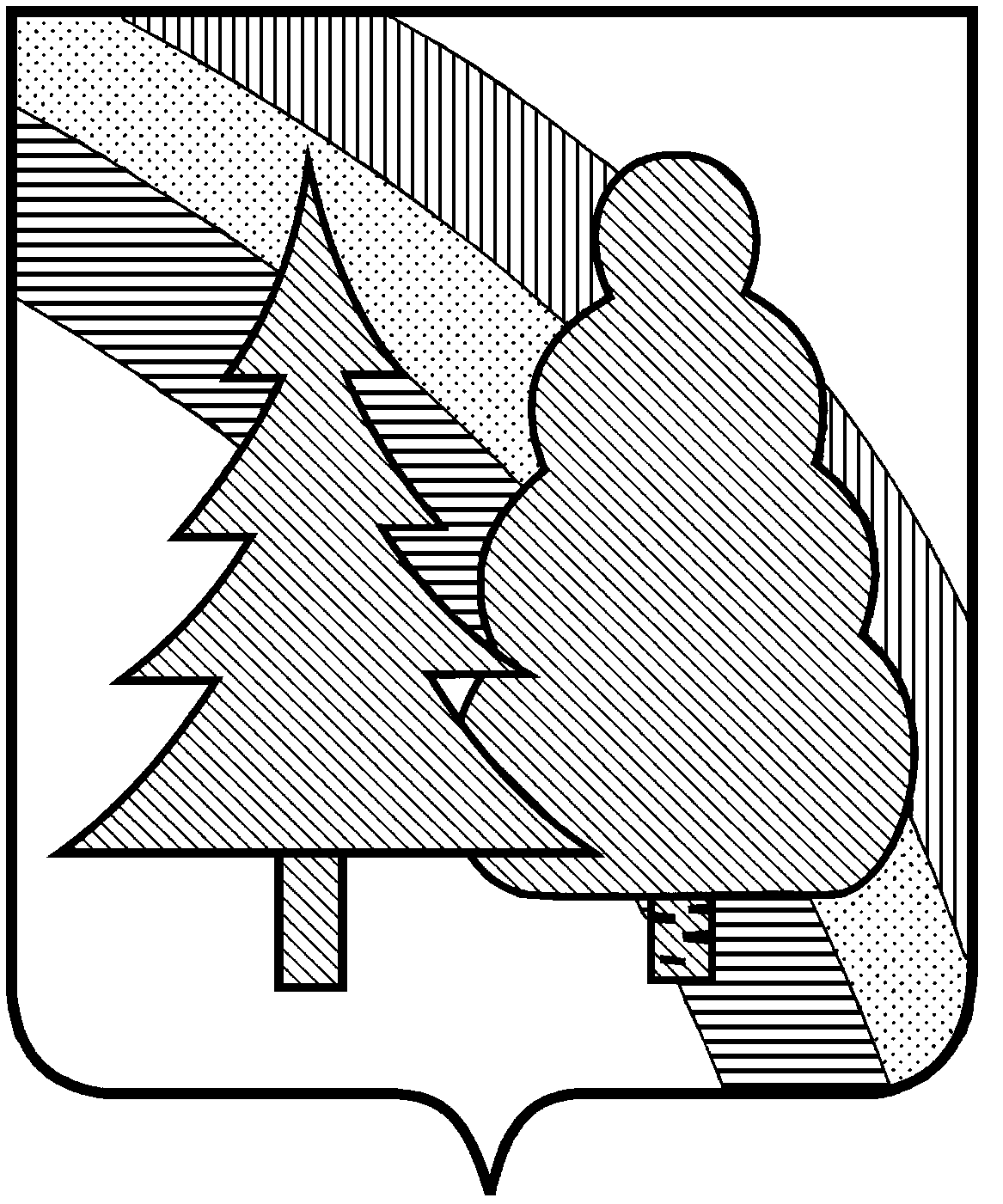 Финансовое управление администрации закрытого административно-территориального образования город Радужный Владимирской области(Финансовое управление администрации ЗАТО г.Радужный)П Р И К А З01.10.2018 года										№ 71Об утверждении Порядка и Методики планирования бюджетных ассигнований бюджетаЗАТО г.Радужный на  очередной финансовый год  и на плановый период В соответствии со статьей 174.2 Бюджетного кодекса Российской Федерации, в целях реализации положений статьи 8 Положения о бюджетном процессе в городском округе ЗАТО г.Радужный, утвержденного решением городского Совета народных депутатов ЗАТО г.Радужный от 31.03.2008 года             № 8/37 (в редакции от 25.12.2017 года № 24/117), постановления администрации ЗАТО г.Радужный Владимирской области от 23.08.2018 года № 1175 «Об утверждении Порядка разработки проекта бюджета ЗАТО г.Радужный Владимирской области на очередной финансовый год и плановый период»П Р И К А З Ы В А Ю:1.	Утвердить Порядок планирования бюджетных ассигнований бюджета ЗАТО г.Радужный Владимирской области на очередной финансовый год и на плановый период, согласно приложению №1.2.	Утвердить Методику планирования бюджетных ассигнований бюджета ЗАТО г.Радужный Владимирской области на очередной финансовый год и на плановый период, согласно приложению №2.3.	Заведующему бюджетным отделом довести данный приказ до главных распорядителей средств бюджета ЗАТО г.Радужный Владимирской области.4.	Настоящий приказ вступает в силу со дня его подписания и  подлежит размещению на официальном сайте администрации ЗАТО г.Радужный Владимирской области.5.	Контроль за исполнением настоящего приказа возложить на заместителя начальника финансового управления администрации.Зам.главы администрации города по финансам и экономике, начальник финансового управления     	О.М.ГоршковаПриложение № 1 к приказу финансового управленияадминистрации ЗАТО г. Радужный Владимирской областиот 01.10.2018 № 71УТВЕРЖДЕНОприказом финансового управленияадминистрации ЗАТО г. Радужный Владимирской областиот 01.10.2018 № 71ПОРЯДОКПЛАНИРОВАНИЯ БЮДЖЕТНЫХ АССИГНОВАНИЙ БЮДЖЕТА ЗАТО г.РАДУЖНЫЙ ВЛАДИМИРСКОЙ ОБЛАСТИНА ОЧЕРЕДНОЙ ФИНАНСОВЫЙ ГОД И ПЛАНОВЫЙ ПЕРИОД1.	Настоящий Порядок планирования бюджетных ассигнований бюджета ЗАТО г.Радужный Владимирской области (далее – города) на очередной финансовый год и плановый период (далее - Порядок) разработан в соответствии со статьей 174.2 Бюджетного кодекса Российской Федерации.2.	Планирование бюджетных ассигнований осуществляется раздельно по бюджетным ассигнованиям на исполнение действующих и принимаемых обязательств муниципального образования в разрезе кодов бюджетной классификации расходов бюджетов.3.	Для формирования проекта бюджета города финансовое управление в соответствии с Порядком разработки проекта бюджета города на очередной финансовый год и плановый период направляет главным распорядителям средств бюджета города (далее - ГРБС):-	предельные объемы бюджетных ассигнований на исполнение действующих расходных обязательств и принимаемых расходных обязательств на очередной финансовый год и плановый период по главным распорядителям, включая расходы на осуществление капитального строительства, финансируемые по адресной инвестиционной программе;-	перечень публичных нормативных обязательств.4.	Муниципальное казенное учреждение «Городской комитет муниципального хозяйства» в соответствии с Порядком разработки проекта бюджета города на очередной финансовый год и плановый период направляет в финансовое управление проект адресной инвестиционной программы города на очередной финансовый год и плановый период, а также обоснования бюджетных инвестиций в объекты капитального строительства муниципальной собственности, включенных в адресную инвестиционную программу.5.	Для формирования проекта бюджета города ГРБС:а)	осуществляют планирование бюджетных ассигнований на исполнение действующих и принимаемых расходных обязательств в пределах объемов расходов бюджета города на очередной финансовый год и плановый период, доведенных финансовым управлением в установленном порядке;б)	учитывают отраслевые (ведомственные) особенности планирования бюджетных ассигнований на очередной финансовый год и плановый период в соответствии с Методикой планирования бюджетных ассигнований бюджета города на очередной финансовый год и плановый период;в)	включают в расходы бюджета города безвозмездные поступления из областного бюджета на основании подтверждающих документов, согласованных с соответствующими департаментами администрации Владимирской области или на основании проекта областного бюджета на очередной финансовый год и плановый период;г)	включают в ведомственную структуру расходов бюджета города объемы расходов по адресной инвестиционной программе города на очередной финансовый год и плановый период;д)	представляют в финансовое управление предложения по объемам и структуре действующих и принимаемых расходных обязательств муниципального образования, включающие:-	плановый реестр расходных обязательств на очередной финансовый год и плановый период в соответствии с требованиями Порядка ведения реестра расходных обязательств города;-	распределение предельных объемов бюджетных ассигнований на очередной финансовый год и плановый период по разделам, подразделам, целевым статьям (муниципальным программам и непрограммным направлениям деятельности), видам расходов (группам, подгруппам и элементам), кодам цели по форме в соответствии с приложением №1 к настоящему Порядку;-	обоснование бюджетных ассигнований по форме, согласно приложению №2 к настоящему Порядку;-	информацию об объемах бюджетных ассигнований на выполнение публичных и публичных нормативных обязательствах по форме, согласно приложению №3 к настоящему Порядку;-	решения (проекты решений) Совета народных депутатов города, постановления (проекты постановлений) администрации города, являющиеся основанием для возникновения принимаемых расходных обязательств города и для внесения изменений в действующие расходные обязательства города в пределах доведенных объемов расходов бюджета города на очередной финансовый год и плановый период. Отсутствие нормативно-правовой базы, подтверждающей возникновение расходных обязательств города, является основанием для непринятия к рассмотрению бюджетных ассигнований в бюджет города на очередной финансовый год и плановый период;-	утвержденные муниципальные программы (проекты муниципальных программ и проекты изменений муниципальных программ) и паспорта программ (проекты паспортов программ и проекты изменений паспортов программ). Проекты муниципальных программ и проекты паспортов муниципальных программ заверяются ответственным исполнителем программ;-	копии приказов органов, осуществляющих функции и полномочия учредителя бюджетного и автономного учреждения, об утверждении значений нормативов финансовых затрат на единицу муниципальной услуги (работы), оказываемой в рамках муниципальных заданий;-	проекты бюджетных смет по муниципальным казенным учреждениям, органам местного самоуправления и структурным подразделениям администрации города, являющихся ГРБС, на очередной финансовый год и плановый период и расчеты к ним;-	проекты планов финансово-хозяйственной деятельности по бюджетным и автономным учреждениям на очередной финансовый год и плановый период и расчеты к ним в разрезе каждого учреждения;-	проекты муниципальных заданий на оказание муниципальных услуг (выполнение работ) муниципальными учреждениями в разрезе каждого учреждения; расчеты размеров субсидии на финансовое обеспечение выполнения муниципального задания на оказание муниципальных услуг (выполнение работ) муниципальными учреждениями;-	перечень получателей и объем субсидий на иные цели на очередной финансовый год и плановый период с расчетами по видам работ, услуг и приобретения основных средств по каждому бюджетному (автономному) учреждению с приложением копии проекта приказа.6.	Планирование бюджетных ассигнований осуществляется с учетом правовых актов, определяющих:-	требования к закупаемым ГРБС и подведомственными им казенными и бюджетными учреждениями отдельным видам товаров, работ, услуг (в том числе предельных цен товаров, работ, услуг) (обязательный и ведомственный перечень);-	нормативные затраты на обеспечение функций ГРБС, в том числе подведомственных им казенных учреждений;-	мониторинг потребности в муниципальных услугах в натуральном и стоимостном выражениях за отчетный год, на текущий финансовый год, на очередной финансовый год и плановый период;-	предложения по включению в текстовую часть решения о бюджете города на очередной финансовый год и плановый период отдельных норм и особенностей исполнения бюджета города;-	общероссийский базовый (отраслевой) перечень (классификатор) государственных и муниципальных услуг (далее - общероссийский базовый (отраслевой) перечень) и (или) региональный перечень (классификатор) государственных (муниципальных) услуг, не включенных в общероссийские базовые (отраслевые) перечни (классификаторы) государственных и муниципальных услуг, и работ (далее - региональный перечень) в соответствующей сфере деятельности.Планирование бюджетных ассигнований на оказание государственных (муниципальных) услуг (выполнение работ) бюджетными и автономными учреждениями осуществляется с учетом государственного (муниципального) задания на очередной финансовый год (очередной финансовый год и плановый период), а также его выполнения в отчетном финансовом году и текущем финансовом году.7.	Документы и материалы к проекту бюджета города представляются в финансовое управление на бумажном носителе.8.	ГРБС вправе одновременно с представлением в финансовое управление документов в соответствии с пунктом 5 настоящего Порядка представить перечни несогласованных вопросов, предусматривающих увеличение общего объема бюджетных ассигнований.Рассмотрение несогласованных вопросов осуществляется начальником финансового управления, его заместителем, начальником бюджетного отдела и представителями ГРБС, наделенных полномочиями по принятию решений, и оформляется протоколом рассмотрения разногласий за подписями участвующих сторон. Неурегулированные в рамках рассмотрения в финансовом управлении разногласия выносятся на комиссию по рассмотрению несогласованных вопросов, созданной постановлением администрации об организации подготовки проекта бюджета города на очередной финансовый год и на плановый период. 9.	При планировании бюджетных ассигнований финансовое управление осуществляет анализ и проверку представленных ГРБС расчетов объемов и обоснований бюджетных ассигнований, направляет замечания по указанным расчетам и обоснованиями соответствующим ГРБС, при необходимости проводит согласительные совещания.Приложение № 1 к Порядку планирования бюджетных ассигнований бюджета ЗАТО г.Радужный Владимирской областиРАСПРЕДЕЛЕНИЕ предельных объемов бюджетных ассигнований на очередной __________ финансовый год и плановый период ______________ годовпо разделам, подразделам, целевым статьям (муниципальным программам и непрограммным направлениям деятельности), видам расходов (группам, подгруппам и элементам), кодам целиНаименование ГРБС ______________________________________________* Заполняется по согласованию с ГРБС** При определении объема бюджетных ассигнований на исполнение расходных обязательств применяются следующие методы расчета бюджетных ассигнований:1)	нормативный метод – расчет объема бюджетных ассигнований на основе нормативов, утвержденных в соответствующих нормативных правовых актах (федеральных законах, нормативных правовых актах Президента Российской Федерации и Правительства Российской Федерации, решениях Совета народных депутатов ЗАТО г.Радужный Владимирской области, правовых актов администрации ЗАТО г.Радужный Владимирской области);2)	метод индексации – расчет объема бюджетных ассигнований путем индексации на уровень инфляции (иной коэффициент) объема бюджетных ассигнований текущего финансового года;3)	плановый метод – установление объема бюджетных ассигнований в соответствии с показателями, указанными в нормативном правовом акте (муниципальной программе, договоре, соглашении) либо со сметной стоимостью объекта;4)	иные методы – расчет объема бюджетных ассигнований методами, отличными от нормативного метода, метода индексации и планового метода.Руководитель ___________________   _______________________                  		(подпись)                          (расшифровка подписи)Исполнитель  ___________________   _______________________                  		(подпись)                          (расшифровка подписи)Приложение № 2 к Порядкупланирования бюджетных ассигнований бюджета ЗАТО г.Радужный Владимирской областиОБОСНОВАНИЕбюджетных ассигнований на очередной _____________ финансовый год и плановый период _____________________ годовНаименование ГРБС ______________________________________________Руководитель ___________________   _______________________                  		(подпись)                          (расшифровка подписи)Исполнитель  ___________________   _______________________                  		(подпись)                          (расшифровка подписи)Приложение №3 к Порядкупланирования бюджетных ассигнований бюджета ЗАТО г.Радужный Владимирской областиИнформация об объеме бюджетных ассигнований на исполнение публичных и публичных нормативных обязательствна очередной _________ финансовый год и плановый период _____________ годовРуководитель ___________________   _______________________                  		(подпись)                          (расшифровка подписи)Исполнитель  ___________________   _______________________                  		(подпись)                          (расшифровка подписи)Приложение № 2 к приказуфинансового управленияадминистрации ЗАТО г. РадужныйВладимирской областиот 01.10.2018 № 71УТВЕРЖДЕНОприказом финансового управленияадминистрации ЗАТО г. РадужныйВладимирской областиот 01.10.2018 № 71МЕТОДИКАПЛАНИРОВАНИЯ БЮДЖЕТНЫХ АССИГНОВАНИЙ БЮДЖЕТА ЗАТО г.РАДУЖНЫЙ ВЛАДИМИРСКОЙ ОБЛАСТИ НА ОЧЕРЕДНОЙ ФИНАНСОВЫЙ ГОД И НА ПЛАНОВЫЙ ПЕРИОДПри планировании бюджетных ассигнований ГРБС используют следующие принципы:1. Объемы бюджетных ассигнований на закупку товаров, выполнение работ, оказание услуг для обеспечения муниципальных нужд (статья 70 Бюджетного кодекса Российской Федерации) рассчитываются плановым методом.Обоснование бюджетных ассигнований на осуществление закупок формируется с учетом правовых актов, определяющих:- требования к закупаемым ГРБС и подведомственными им казенными и бюджетными учреждениями отдельным видам товаров, работ, услуг (в том числе предельных цен товаров, работ, услуг) (обязательный и ведомственный перечень);- нормативные затраты на обеспечение функций ГРБС, в том числе подведомственных им казенных учреждений;2. При расчете фонда оплаты труда применяются условия оплаты, установленные действующими нормативными правовыми актами ЗАТО г.Радужный Владимирской области (далее – город).ГРБС рассчитывают фонд оплаты труда работников муниципальных казенных учреждений исходя из утвержденной штатной численности (без учета вакансий) с учетом мероприятий по ее оптимизации в очередном финансовом году и плановом периоде и в соответствии с системами оплаты труда, определенными решениями Совета народных депутатов города. Фонд оплаты труда работников муниципальных бюджетных общеобразовательных учреждений и работников муниципальных бюджетных дошкольных образовательных учреждений, которые принимают непосредственное участие в образовательном процессе, рассчитывается, исходя из норматива финансового обеспечения государственных гарантий  реализации прав на получение общедоступного и бесплатного дошкольного образования в муниципальных дошкольных образовательных организациях, общедоступного и бесплатного дошкольного, начального общего, основного общего, среднего общего образования в муниципальных общеобразовательных организациях, установленного на одного воспитанника субъектом Российской Федерации.Фонд оплаты труда работников муниципальных бюджетных дошкольных образовательных учреждений, которые не принимают непосредственное участие в образовательном процессе, рассчитывается, исходя из утвержденной штатной численности и норматива расходов на создание условий для осуществления присмотра и ухода за детьми и их содержания в муниципальных бюджетных дошкольных образовательных учреждениях, установленного постановлением администрации города.Фонд оплаты труда работников муниципальных бюджетных учреждений дополнительного образования рассчитывается с учетом предельного количества педагогических работников на основе утвержденной штатной численности в соответствии с «дорожными картами», утверждёнными постановлением администрации города.Фонд оплаты труда работников муниципальных бюджетных учреждений культуры рассчитывается, исходя из утвержденной штатной численности, в соответствии с «дорожными картами», утверждёнными постановлением администрации города. Предельная доля оплаты труда административно-управленческого и вспомогательного персонала в муниципальных бюджетных учреждениях образования и культуры не должна превышать 40% от фонда оплаты труда учреждения.Увеличение штатных единиц учреждений не допускается.При планировании фонда оплаты труда работников муниципальных бюджетных учреждений штатные единицы, расходы на оплату труда с начислениями на выплаты по оплате труда которых осуществляются за счет приносящей доход деятельности (собственных средств учреждения), не учитываются.Начисления на оплату труда на очередной финансовый год и плановый период предусматриваются в соответствии с главой 34 части второй Налогового кодекса Российской Федерации.3. Объем бюджетных ассигнований на оплату коммунальных услуг рассчитывается нормативным методом в соответствии с тарифами на оплату коммунальных услуг, прогнозируемыми департаментом цен и тарифов администрации Владимирской области, и нормативами затрат на потребление топливно-энергетических ресурсов, водопотребления и водоотведения с учетом мероприятий по энергосбережению, предусмотренных Федеральным законом от 23.11.2009 №261-ФЗ «Об энергосбережении и о повышении энергетической эффективности и о внесении изменений в отдельные законодательные акты Российской Федерации» .4. Объемы бюджетных ассигнований на уплату налогов, сборов и иных обязательных платежей в бюджетную систему Российской Федерации (статья 70 Бюджетного кодекса Российской Федерации) рассчитываются нормативным методом отдельно по видам налогов, сборов и иных обязательных платежей исходя из прогнозируемого объема налоговой базы и значения налоговой ставки.5. Объемы бюджетных ассигнований на исполнение публичных обязательств (статья 74.1 Бюджетного кодекса Российской Федерации) рассчитываются нормативным методом путем умножения планируемого норматива на прогнозируемую численность физических лиц, являющихся получателями выплат.6. Объемы бюджетных ассигнований на исполнение обязательств по предоставлению субсидий юридическим лицам (за исключением субсидий муниципальным учреждениям), индивидуальным предпринимателям, физическим лицам – производителям товаров, работ, услуг (статья 78 Бюджетного кодекса Российской Федерации), а также субсидий некоммерческим организациям, не являющимся муниципальными учреждениями (статьи 69.2, 78.1 Бюджетного кодекса Российской Федерации), рассчитываются плановым методом в соответствии с решениями Совета народных депутатов города, постановлениями администрации города, устанавливающими порядок определения объема и предоставления указанных субсидий.7. Субсидии муниципальным бюджетным и автономным учреждениям на финансовое обеспечение выполнения ими муниципального задания (статья 78.1 Бюджетного кодекса Российской Федерации) рассчитываются нормативным методом на основе утвержденных нормативов оказания единицы услуги (работы).Субсидии бюджетным и автономным учреждениям на иные цели (статья 78.1 Бюджетного кодекса Российской Федерации) рассчитываются плановым методом по направлениям расходов, определенных постановлениями администрации города, устанавливающими порядок предоставления субсидий на иные цели.8. Объемы бюджетных ассигнований на предоставление бюджетных инвестиций юридическим лицам, не являющимся муниципальными учреждениями и муниципальными унитарными предприятиями (статья 80 Бюджетного кодекса Российской Федерации) и объемы бюджетных ассигнований на осуществление бюджетных инвестиций в объекты муниципальной собственности в форме капитальных вложений в основные средства муниципальных учреждений (статья 79 Бюджетного кодекса Российской Федерации) рассчитываются плановым методом в соответствии с муниципальными правовыми актами, на основании которых планируется предоставление указанных инвестиций.9. Объемы бюджетных ассигнований на обслуживание муниципального долга  (статья 69 Бюджетного кодекса Российской Федерации) рассчитываются плановым методом в соответствии с решениями Совета народных депутатов города, а также в соответствии с договорами (соглашениями), определяющими условия привлечения и обслуживания муниципальных долговых обязательств.10. Объемы бюджетных ассигнований на исполнение судебных актов по искам о возмещении вреда, причиненного гражданину или юридическому лицу в результате незаконных действий (бездействия) муниципальных органов либо должностных лиц этих органов (статья 69 Бюджетного кодекса Российской Федерации), рассчитываются плановым методом.Бюджетное ассигнование наименованиеБюджетное ассигнование наименованиеКод расходов по БККод расходов по БККод расходов по БККод расходов по БККод расходов по БККод расходов по БККод расходов по БКРасчетный объем бюджетного ассигнования, руб.Расчетный объем бюджетного ассигнования, руб.Расчетный объем бюджетного ассигнования, руб.Метод расчета**Бюджетное ассигнование наименованиеБюджетное ассигнование наименованиекод главыразделподразделцелевая статья вид расходовкод целикод по КОСГУ*очередной финансовый годпервый год планового периодавторой год планового периодаМетод расчета**1123456789101112Действующие расходные обязательстваДействующие расходные обязательстваДействующие расходные обязательстваДействующие расходные обязательстваДействующие расходные обязательстваДействующие расходные обязательстваДействующие расходные обязательстваДействующие расходные обязательстваДействующие расходные обязательстваДействующие расходные обязательстваДействующие расходные обязательстваДействующие публичные и публичные нормативные обязательстваДействующие публичные и публичные нормативные обязательстваДействующие публичные и публичные нормативные обязательстваДействующие публичные и публичные нормативные обязательстваДействующие публичные и публичные нормативные обязательстваДействующие публичные и публичные нормативные обязательстваДействующие публичные и публичные нормативные обязательстваДействующие публичные и публичные нормативные обязательстваДействующие публичные и публичные нормативные обязательстваДействующие публичные и публичные нормативные обязательстваДействующие публичные и публичные нормативные обязательстваВновь принимаемые расходные обязательстваВновь принимаемые расходные обязательстваВновь принимаемые расходные обязательстваВновь принимаемые расходные обязательстваВновь принимаемые расходные обязательстваВновь принимаемые расходные обязательстваВновь принимаемые расходные обязательстваВновь принимаемые расходные обязательстваВновь принимаемые расходные обязательстваВновь принимаемые расходные обязательстваВновь принимаемые расходные обязательства Вновь принимаемые публичные и публичные нормативные обязательства Вновь принимаемые публичные и публичные нормативные обязательства Вновь принимаемые публичные и публичные нормативные обязательства Вновь принимаемые публичные и публичные нормативные обязательства Вновь принимаемые публичные и публичные нормативные обязательства Вновь принимаемые публичные и публичные нормативные обязательства Вновь принимаемые публичные и публичные нормативные обязательства Вновь принимаемые публичные и публичные нормативные обязательства Вновь принимаемые публичные и публичные нормативные обязательства Вновь принимаемые публичные и публичные нормативные обязательства Вновь принимаемые публичные и публичные нормативные обязательстваБюджетное ассигнование наименованиеОбоснование (нормативный правовой акт)Обоснование (нормативный правовой акт)Обоснование (нормативный правовой акт)Обоснование (нормативный правовой акт)Обоснование (нормативный правовой акт)Обоснование (нормативный правовой акт)Обоснование (нормативный правовой акт)Объем бюджетного ассигнования, руб.Объем бюджетного ассигнования, руб.Объем бюджетного ассигнования, руб.Объем бюджетного ассигнования, руб.Бюджетное ассигнование наименованиеВид документаДатаНомерНаименованиеСтатья (пункт, подпункт, абзац)Дата вступления в силуСрок действияСрок действияОчередной финансовый годПлановый периодПлановый периодБюджетное ассигнование наименованиеВид документаДатаНомерНаименованиеСтатья (пункт, подпункт, абзац)Дата вступления в силуСрок действияСрок действияОчередной финансовый год1 год2 год123456788101112I Действующие расходные обязательстваI Действующие расходные обязательстваI Действующие расходные обязательстваI Действующие расходные обязательстваI Действующие расходные обязательстваI Действующие расходные обязательстваI Действующие расходные обязательстваI Действующие расходные обязательстваI Действующие расходные обязательстваI Действующие расходные обязательстваI Действующие расходные обязательстваI Действующие расходные обязательстваИтогоII Вновь принимаемые расходные обязательстваII Вновь принимаемые расходные обязательстваII Вновь принимаемые расходные обязательстваII Вновь принимаемые расходные обязательстваII Вновь принимаемые расходные обязательстваII Вновь принимаемые расходные обязательстваII Вновь принимаемые расходные обязательстваII Вновь принимаемые расходные обязательстваII Вновь принимаемые расходные обязательстваII Вновь принимаемые расходные обязательстваII Вновь принимаемые расходные обязательстваII Вновь принимаемые расходные обязательстваИтогоНаименование публичного и публичного нормативного обязательстваНормативный правовой актНормативный правовой актНормативный правовой актНормативный правовой актОбъем бюджетного ассигнования, руб.Объем бюджетного ассигнования, руб.Объем бюджетного ассигнования, руб.Наименование публичного и публичного нормативного обязательствавиддатаномернаименованиеочередной финансовый год1 год планового периода2 год планового периода